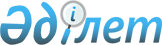 Қазақстан Республикасы Үкiметiнiң 2003 жылғы 17 шiлдедегі N 712-1 қаулысына өзгерiстер мен толықтыру енгiзу туралыҚазақстан Республикасы Үкіметінің 2003 жылғы 29 желтоқсандағы N 1341 қаулысы      Қазақстан Республикасының Yкiметi қаулы етеді: 

      1. "Қазақстан Республикасының индустриялық-инновациялық дамуының 2003-2015 жылдарға арналған стратегиясын iске асыру жөнiнде 2003-2005 жылдарға арналған iс-шаралар жоспарын бекiту туралы" Қазақстан Республикасы Yкiметiнiң 2003 жылғы 17 шiлдедегi N 712-1 қаулысына мынадай өзгерiстер мен толықтыру енгізілсін: 

      көрсетiлген қаулымен бекiтілген Қазақстан Республикасының индустриялық-инновациялық дамуының 2003-2015 жылдарға арналған стратегиясын iске асыру жөнiндегi 2003-2005 жылдарға арналған iс-шаралар жоспарында: 

      реттiк нөмiрi 1.1.3-жолда 6-бағандағы "2003 ж. - 1400**" деген сандар "2004 ж. - 766,5, 2005 ж. - 633,5**" деген сандармен ауыстырылсын; 

      реттiк нөмiрi 1.1.6-жолда 6-бағандағы "2004 ж. - 1400**" деген сандар "2004 ж. - 400" деген сандармен ауыстырылсын; 

      реттiк нөмiрi 1.1.7-жолда 6-бағандағы "2004 ж. - 1400**" деген сандар "2004 ж. - 500" деген сандармен ауыстырылсын; 

      реттiк нөмiрi 2.2.1-жолда 6-бағандағы "2004 ж. - 12560**", "2005 ж. - 12728**" деген сандар "2004 ж. - 12264", "2005 ж. - 12400**" деген сандарман ауыстырылсын; 

      peттік нөмiрi 2.3.1-жолда 6-бағандағы "2004 ж. - 7500**" деген сандар "2004 ж. - 6500" деген сандармен ауыстырылсын; 

      реттiк нөмiрi 3.1.1-жолда 6-бағандағы "2004 ж. - 41**" деген сандар "2004 ж. - 40" деген сандармен ауыстырылсын; 

      реттiк нөмiрi 3.1.2-жолда 6-бағандағы "2004 ж. - 35**" деген сандар "2004 ж. - 12,8" деген сандармен ауыстырылсын; 

      реттiк нөмiрi 3.2.1-жолда 6-бағандағы "2004 ж. - 132,7**" деген сандар "2004 ж. - 116,9; 2005 ж. - 80,5**" деген сандармен ауыстырылсын; 

      реттiк нөмiрi 5.3.2.4-жолдағы 6-баған мынадай редакцияда жазылсын: 

      "ЭMPM: 2003 ж. - 90, ИСМ: 2004 ж. - 1200, 2005 ж. - 2500**"; 

      реттiк нөмiрі 5.3.2.7-жолда: 

      6-бағандағы "БҒМ: 2003 ж. - 972; 2004 ж. - 1970**; 2005 ж. - 2240**; ЭМРМ: 2003 ж. - 457; 2004 ж. - 948**; 2005 ж. - 1085**; ИСМ: 2003 ж. - 541,04; 2004 ж. - 698,83**; 2005 ж. - 1440**; AШM: 2003 ж. - 853,617; 2004 ж. - 1276,315**; 2005 ж. - 1340,131**" деген сөздер алынып тасталсын; 

      7-бағандағы "Республикалық бюджет" деген сөздер алынып тасталсын; 

      реттiк нөмiрi 5.3.3.8-жолда: 

      6-бағандағы "2004 ж. - 38,5**" деген сандар алынып тасталсын; 

      7-бағандағы "Республикалық бюджет" деген сөздер алынып тасталсын; 

      реттiк нөмiрi 5.3.3.10-жолда: 

      2-баған мынадай редакцияда жазылсын: 

      "Өлшемдер бiрлiгiн қамтамасыз ету мемлекеттiк жүйесiн дамытудың 2004-2006 жылдарға арналған бағдарламасын әзiрлеу"; 

      6-бағандағы "2004 ж. - 1294**; 2005 ж. - 1800**" деген сандар алынып тасталсын; 

      7-бағандағы "Республикалық бюджет" деген сөздер алынып тасталсын; 

      реттiк нөмiрi 5.3.3.11-жолда: 

      2-бағандағы "2004-2005" деген сандар "2004-2006" деген сандармен ауыстырылсын; 

      6-бағандағы "ИСМ: 2004 ж. - 633,5**" деген сөздер алынып тасталсын; 

      7-бағандағы "Республикалық бюджет" деген сөздер алынып тасталсын; 

      реттiк нөмiрi 6.3-жолда 6-бағандағы "2004 ж. - 10,9**; 2005 ж. - 10,9**" деген сандар "2004 ж. - 31,8" деген сандармен ауыстырылсын; 

      реттiк нөмiрi 6.7-жолдан кейiн мынадай мазмұндағы жолмен толықтырылсын: 

      "Жиыны:        2003 ж. - 46667           Республикалық 

                     2004 ж. - 21847,5         бюджет". 

                     2005 ж. - 23122,5** 

      2. Осы қаулы қол қойылған күнінен бастап күшіне енеді.       Қазақстан Республикасының 

      Премьер-Министрі 
					© 2012. Қазақстан Республикасы Әділет министрлігінің «Қазақстан Республикасының Заңнама және құқықтық ақпарат институты» ШЖҚ РМК
				